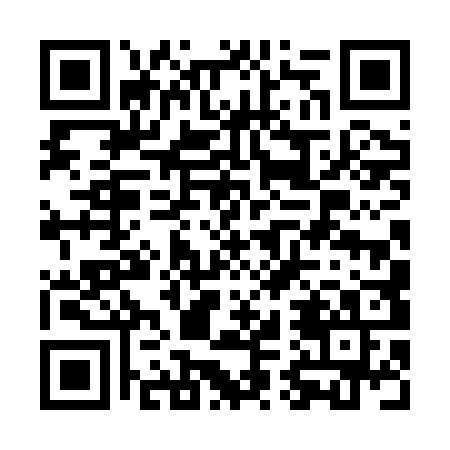 Prayer times for Zwarteklef, NetherlandsMon 1 Jul 2024 - Wed 31 Jul 2024High Latitude Method: Angle Based RulePrayer Calculation Method: Muslim World LeagueAsar Calculation Method: HanafiPrayer times provided by https://www.salahtimes.comDateDayFajrSunriseDhuhrAsrMaghribIsha1Mon3:095:231:407:169:5712:032Tue3:105:241:407:169:5612:033Wed3:105:251:407:169:5612:034Thu3:115:261:417:169:5512:035Fri3:115:271:417:169:5512:036Sat3:115:271:417:169:5412:037Sun3:125:281:417:159:5412:028Mon3:125:291:417:159:5312:029Tue3:135:301:417:159:5212:0210Wed3:135:311:427:149:5112:0211Thu3:145:321:427:149:5112:0112Fri3:145:341:427:149:5012:0113Sat3:155:351:427:139:4912:0114Sun3:155:361:427:139:4812:0015Mon3:165:371:427:129:4712:0016Tue3:165:381:427:129:4612:0017Wed3:175:391:427:119:4511:5918Thu3:185:411:427:109:4411:5919Fri3:185:421:437:109:4211:5820Sat3:195:431:437:099:4111:5821Sun3:195:451:437:099:4011:5722Mon3:205:461:437:089:3911:5723Tue3:205:471:437:079:3711:5624Wed3:215:491:437:069:3611:5625Thu3:215:501:437:059:3511:5526Fri3:225:521:437:059:3311:5427Sat3:235:531:437:049:3211:5428Sun3:235:541:437:039:3011:5329Mon3:245:561:437:029:2911:5230Tue3:245:571:437:019:2711:5231Wed3:255:591:437:009:2511:51